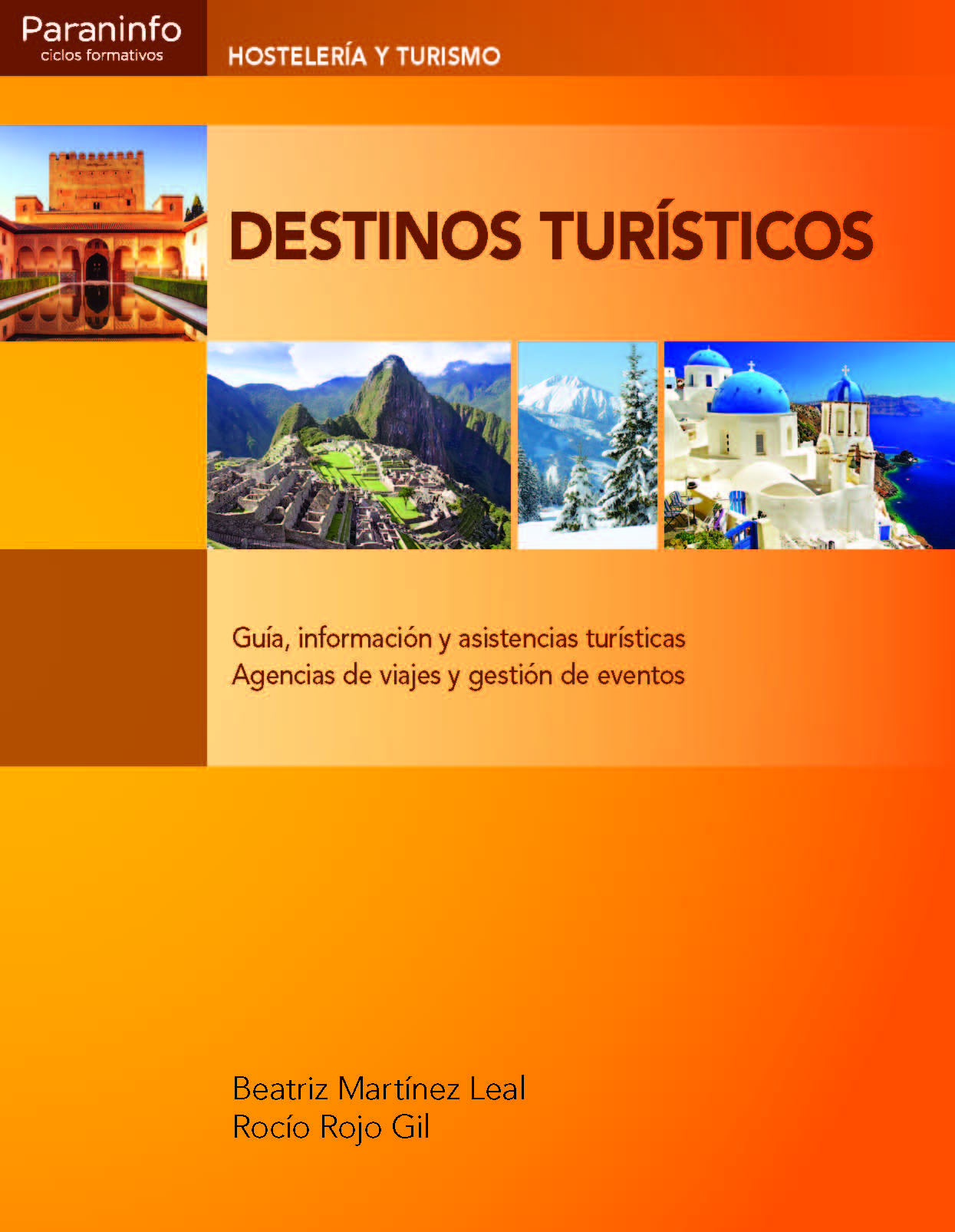 Programación de aulaBeatriz Martínez LealRocío Rojo Gil IntroducciónCualquier actividad que llevemos a cabo, hemos de planificarla de modo racional. Es decir, debemos fijarnos unos objetivos y medios para conseguir nuestra meta con éxito. Cualquier profesional necesita planificar su trabajo para realizarlo de forma sistematizada y organizada, y para evitar improvisaciones, pérdidas de tiempo y equivocaciones. La puesta en práctica del método educativo no es ajena a esta circunstancia. La propuesta curricular, que es responsabilidad de la Administración Educativa, sirve de instrumento pedagógico que el profesor utiliza para orientarse en cuanto al desarrollo del currículo y para concretar esta propuesta en sus aulas.Por ello, con esta Guía Didáctica pretendemos facilitar la labor del profesorado, y dar unas pautas para poner en marcha el desarrollo del currículo en las diferentes Comunidades Autónomas. Este módulo puede aplicarse en el Ciclo Formativo de “Guía, asistencia e información turística”, el referente legal a nivel estatal son las Enseñanzas mínimas que se contemplan en el Real Decreto 1255/2009, y los Decretos de adaptación del ciclo a la Comunidades autónomas de España en la que se implanta el ciclo.Identificación del títuloPara comenzar realizaremos una identificación del título en el que se encuentran el módulo que nos ocupa, “Destinos Turísticos”. Las características que lo definen son:NIVEL: FORMACIÓN PROFESIONAL DE GRADO SUPERIOR.DENOMINACIÓN DEL CICLO FORMATIVO: GUÍA, ASISTENCIA E INFORMACIÓN TURÍSTICA..TÍTULO: TECNICO SUPERIOR EN GUIA, INFORMACIÓN Y ASISTENCIA TURÍSTICA.DURACIÓN: 2000 horasDEPARTAMENTO: FAMILIA PROFESIONAL DE HOSTELERÍA Y TURISMO.Programación didácticaFundamentaciónNo queremos abordar la programación didáctica sin antes describir cuáles son los principios en los que se fundamenta. Por ello trataremos de dar unas breves pinceladas acerca del currículo, describiendo cuáles son sus características, así como señalar la importancia del módulo en el ciclo formativo, y por último destacar la normativa vigente en esta materia.Características del currículoEl currículo de los ciclos formativos de la formación profesional se caracteriza por ser abierto, contextualizado y flexible. Para realizar esta afirmación hemos tenido en cuenta que dicho currículo ha de ajustarse a las exigencias del Sistema Nacional de Cualificaciones y Formación Profesional.Además el artículo 10.2 de la Ley Orgánica 5/2002, de 19 de junio, de las Cualificaciones y de la Formación Profesional, señala que las Administraciones educativas, tienen competencia para ampliar los contenidos de los correspondientes títulos de formación profesional. Por último, cada Administración Educativa tendrá en cuenta la realidad socioeconómica de su territorio, para poder adaptar las enseñanzas de la formación profesional a las necesidades socioproductivas del entorno.De todo ello se deduce que el currículo no es algo rígido, inmóvil y permanente, sino que está en continuo proceso de adaptación a la realidad del territorio, es decir, al contexto en el que se encuentra, pudiendo ser ampliado siempre que responda a las exigencias de Sistema Nacional de Cualificaciones y Formación Profesional, con lo cual es abierto y también flexible.Importancia del móduloEn este currículo de la formación profesional, la inclusión del módulo Destinos Turísticos en el ciclo mencionado, está justificada en la medida en que facilita el conocimiento de los principales destinos turísticos a nivel nacional e internacional con un enfoque geográfico.Bases normativas de la programaciónPor último, no podemos concluir esta primera parte de la programación, sin antes mencionar los aspectos normativos o bases legales en las que se fundamenta.El referente legal será el que sigue:Ley Orgánica 2/2006, de 3 de mayo, de Educación.Ley Orgánica 5/2002 de las Cualificaciones y de la Formación Profesional.Real Decreto 1128/2003, Catálogo Nacional de Cualificaciones Profesionales del Instituto Nacional de las Cualificaciones (Ministerio de Educación y Ciencia, Ministerio de Trabajo y Asuntos Sociales, Consejo General de Formación Profesional y Fondo Social Europeo).Real Decreto 1416/2005, de 25 de noviembre, por el que se modifica el Real Decreto 1128/2003, de 5 de Septiembre, por el que se regula el Catálogo Nacional de las Cualificaciones Profesionales (BOE 3-12-2005).Real Decreto 1255/2009, de 24 de julio, por el que se establece el título de Técnico Superior en Guía, Información y Asistencias Turísticas y se fijan sus enseñanzas mínimas.Elementos de la programaciónLa programación didáctica ha de contar con unos elementos mínimos como son:Objetivos, contenidos, metodología y evaluación.Comenzamos a describir cada uno de estos elementos.Objetivos del cicloObjetivos generales del cicloSegún el Real Decreto 1255/2009, de 24 de julio, por el que se establece el título de Técnico Superior en Guía, Información y Asistencias Turísticas y se fijan sus enseñanzas mínimas, los objetivos generales del ciclo son:Analizar e interpretar diferentes fuentes, seleccionando la información sobre la oferta turística del entorno y las ayudas institucionales para estudiar el potencial de las diferentes áreas territoriales y del mercado turístico de la zona.Realizar procesos de investigación de mercados turísticos, interpretando cada una de las fases secuenciadas para diseñar y modificar productos turísticos de base territorial rentables y de calidad.Identificar los destinos turísticos nacionales e internacionales más relevantes, analizando su oferta, características y ciclos de vida para proponer acciones de promoción y comercialización.Identificar y seleccionar información turística, analizando las fuentes, los medios, el nivel y los procedimientos más adecuados para asesorar e informar al turista en puntos de información, viajes o en el destino, empleando al menos el inglés y otro idioma extranjero.Identificar y seleccionar estrategias de comunicación analizando su adecuación en cada tipo de servicio para guiar y asistir a viajeros en viajes, traslados o visitas, empleando al menos el inglés y otro idioma extranjero. Reconocer y valorar el patrimonio natural y cultural, analizando sus peculiaridades para informar y conducir a turistas y viajeros.Analizar los procesos de servicios y los medios técnicos y humanos, identificando los procedimientos en cada caso para coordinar las operaciones en diferentes tipos de eventos.Reconocer los problemas más comunes asociados al servicio y sus posibles soluciones, analizando y aplicando las técnicas de atención al cliente, apropiadas para atender las posibles contingencias, imprevistos y quejas.Analizar los procesos de prestación del servicio, identificando los recursos técnicos y humanos así como los procedimientos habituales en terminales de transporte de viajeros para prestar servicios específicos al cliente.Caracterizar los procedimientos de los servicios y las actuaciones postventa, seleccionando las técnicas apropiadas para la aplicación de los protocolos de calidad.Caracterizar aplicaciones informáticas y de gestión así como las TIC, reconociendo su utilidad para incrementar la eficacia de los servicios prestados.Analizar las actitudes positivas valorando la participación, respeto, tolerancia e igualdad de oportunidades entre las personas para motivar al personal a su cargo y delegar funciones del puesto de trabajo.Identificar las normas de seguridad ambiental y de prevención de riesgos laborales, reconociendo los factores de riesgo y parámetros de calidad asociados a la prestación de los servicios de guía, información y asistencia turísticas para aplicar los protocolos de seguridad laboral y ambiental durante todo el proceso de prestación de servicio.Valorar las actividades de trabajo en los procesos de prestación de los servicios de guía, información y asistencia turísticas, identificando su aportación al proceso global de prestación del servicio para conseguir los objetivos previamente identificados.Valorar la diversidad de opiniones como fuente de enriquecimiento, reconociendo otras prácticas, ideas y creencias para resolver problemas y tomar decisiones.Reconocer e identificar posibilidades de mejora profesional, recabando información y adquiriendo conocimientos para la innovación y actualización en el ámbito de su trabajo.Reconocer sus derechos y deberes como agente activo de la sociedad, analizando el marco legal que regula las condiciones sociales y laborales para participar como ciudadano democrático.Reconocer e identificar posibilidades de negocio, analizando el mercado y estudiando la viabilidad de los proyectos para la generación de su propio empleo.Competencia general del cicloSegún el mencionado Real Decreto, la competencia general del ciclo formativo es: Planificar, promocionar e informar sobre destinos turísticos de base territorial, guiando y asistiendo a viajeros y clientes en los mismos, así como en terminales, medios de transporte, eventos y otros destinos turísticos.Competencias profesionales, personales y sociales del cicloEste ciclo pretende que el alumno alcance, según nuestro Real Decreto, las siguientes competencias profesionales:Estudiar el potencial de las diferentes áreas territoriales y del mercado turístico de la zona y detectar las ayudas institucionales existentes, analizando la información necesaria a fin de promocionarlos como destino.Diseñar y modificar los productos turísticos de base territorial para satisfacer las expectativas de la demanda turística y rentabilizar los recursos y la oferta de servicios del entorno.Proponer acciones de promoción y comercialización de los destinos turísticos con vista a su lanzamiento o consolidación, fijando los precios adecuados.Asesorar e informar al turista tanto en puntos de información como en viaje o destino, teniendo en cuenta las normas de protocolo básicas, empleando los medios técnicos más adecuados en función del cliente, y así lograr una prestación de servicio satisfactoria y la fidelización del visitante.Guiar y asistir a viajeros en viajes, traslados o visitas, empleando las estrategias de comunicación, consiguiendo la satisfacción de éstos.Informar y conducir a turistas y viajeros, fomentando el respeto por la riqueza del patrimonio cultural y natural.Coordinar las operaciones de los diferentes tipos de eventos, prestando asistencia a los clientes en los casos que así lo requieran.Atender las contingencias, imprevistos y quejas que puedan surgir y afectar a viajeros y situaciones, solucionando los problemas que ocasionen permitiendo un desarrollo adecuado del servicio.Prestar servicios específicos al cliente en medios de transporte, así como en terminales de viajeros (aeropuertos y estaciones) cumpliendo las formalidades propias de estos procesos de manera adecuada.Aplicar los protocolos de calidad en los servicios, así como en las actuaciones de post-venta, buscando la satisfacción del cliente.Incrementar la eficacia de los servicios prestados mediante el empleo de aplicaciones informáticas y de gestión, así como las TIC.Motivar al personal a su cargo, delegar funciones y tareas, promoviendo la participación y el respeto, las actitudes de tolerancia y los principios de igualdad de oportunidades.Resolver problemas y tomar decisiones individuales siguiendo las normas y procedimientos establecidos, definidos dentro del ámbito de su competencia.Mantener el espíritu de innovación, de mejora de los procesos de servicio y de actualización de conocimientos en el ámbito de su trabajo.Ejercer los derechos y cumplir las obligaciones derivadas de las relaciones laborales, de acuerdo con lo establecido en la legislación vigente.Detectar y analizar oportunidades de empleo y autoempleo desarrollando una cultura emprendedora y adaptándose a diferentes puestos de trabajo y nuevas titulaciones.Establecer y administrar una pequeña empresa, realizando un análisis básico de viabilidad de productos y servicios, de planificación y de comercialización. Relación de cualificaciones y unidades de competencia del Catálogo Nacional de Cualificaciones Profesionales incluidas en el título:CUALIFICACIONES COMPLETAS:a) Guía de turistas y visitantes HOT 335_3 (R.D. 1700/2007, de 14 de diciembre), que comprende las siguientes unidades de competencia:UC1069_3: interpretar el patrimonio y bienes de interés cultural del ámbito de actuación a turistas y visitantes.UC1070_3: interpretar espacios naturales y otros bienes de interés natural del ámbito de actuación a turistas y visitantes.UC1071_3: prestar servicios de acompañamiento y asistencia a turistas y visitantes y diseñar itinerarios turísticos.UC1072_3: comunicarse en inglés, con un nivel de usuario competente, en los servicios turísticos de guía y animación.UC1073_3: comunicarse en una lengua extranjera distinta del inglés, con un nivel de usuario competente, en los servicios turísticos de guía y animación.CUALIFICACIONES INCOMPLETAS: a) Promoción turística local e información al visitante HOT 336_3 (R.D. 1700/2007, de 14 de diciembre), que comprende las siguientes unidades de competencia:UC1074_3: gestionar información turística.UC1075_3: crear, promocionar y gestionar servicios y productos turísticos locales.UC0268_3: gestionar unidades de información y distribución turísticas.b) Creación y gestión de viajes combinados y eventos HOT330_3 (R.D. 1700/2007, de 14 de diciembre).UC0268_3: gestionar unidades de información y distribución turísticas.UC1056_3: gestionar eventos.Consecución de los objetivos generales del cicloEl módulo que nos ocupa quiere contribuir a alcanzar los objetivos generales del ciclo siguientes: Analizar e interpretar diferentes fuentes, seleccionando la información sobre la oferta turística del entorno y las ayudas institucionales para estudiar el potencial de las diferentes áreas territoriales y del mercado turístico de la zona.Realizar procesos de investigación de mercados turísticos, interpretando cada una de las fases secuenciadas para diseñar y modificar productos turísticos de base territorial rentables y de calidad.Identificar y seleccionar información turística, analizando las fuentes, los medios, el nivel y los procedimientos más adecuados para asesorar e informar al turista en puntos de información, viajes o en el destino, empleando al menos el inglés y otro idioma extranjero.Identificar y seleccionar estrategias de comunicación analizando su adecuación en cada tipo de servicio para guiar y asistir a viajeros en viajes, traslados o visitas, empleando al menos el inglés y otro idioma extranjero. Reconocer y valorar el patrimonio natural y cultural, analizando sus peculiaridades para informar y conducir a turistas y viajeros.Caracterizar aplicaciones informáticas y de gestión así como las TIC, reconociendo su utilidad para incrementar la eficacia de los servicios prestados.Valorar la diversidad de opiniones como fuente de enriquecimiento, reconociendo otras prácticas, ideas y creencias para resolver problemas y tomar decisiones.Reconocer e identificar posibilidades de mejora profesional, recabando información y adquiriendo conocimientos para la innovación y actualización en el ámbito de su trabajo.Consecución de las competencias profesionales del cicloTambién contribuirá, la programación, a la consecución de las siguientes competencias del título: Estudiar el potencial de las diferentes áreas territoriales y del mercado turístico de la zona y detectar las ayudas institucionales existentes, analizando la información necesaria a fin de promocionarlos como destino.Diseñar y modificar los productos turísticos de base territorial para satisfacer las expectativas de la demanda turística y rentabilizar los recursos y la oferta de servicios del entorno.Asesorar e informar al turista tanto en puntos de información como en viaje o destino, teniendo en cuenta las normas de protocolo básicas, empleando los medios técnicos más adecuados en función del cliente, y así lograr una prestación de servicio satisfactoria y la fidelización del visitante.Guiar y asistir a viajeros en viajes, traslados o visitas, empleando las estrategias de comunicación, consiguiendo la satisfacción de éstos.Líneas de actuación en el proceso enseñanza-aprendizaje para alcanzar estos objetivos:El análisis de la especialización de diferentes tipos de destinos turísticos.- La descripción de los elementos más característicos del medio físico de los destinos, - desde el enfoque de la geografía turística.La identificación de los destinos turísticos más relevantes analizando su oferta, - recursos y características más sobresalientes.La actualización continua de la información para la selección de los destinos más - relevantes del mercado turístico.La utilización de una metodología activa y motivadora que implique la participación - del alumno como agente activo del proceso de enseñanza-aprendizaje.La utilización en el aula de recursos bibliográficos, audiovisuales y TIC.- Resultados de aprendizaje y criterios de evaluación del módulo.Este módulo pretende contribuir a la adquisición de los siguientes resultados:Identifica la geografía turística de España, distinguiendo su división administrativa y los aspectos más relevantes de su relieve, hidrografía y clima.Identifica los principales elementos de la geografía turística de Europa y del resto del mundo reconociendo la división política de los continentes y sus Estados, el relieve, la hidrografía y el clima.Identifica los principales destinos turísticos de España describiendo y valorando sus recursos y oferta turística.Identifica los principales destinos turísticos de Europa y del resto del mundo, describiendo y valorando sus recursos y oferta turística.Contenidos del cicloContenido educativo es, según Antoni Zabala, “el conjunto de formas culturales y de saberes que constituyen parte de las relaciones sociales del contexto y que se introducen y permiten organizar las tareas pedagógicas del aula para construir y reconstruir el conocimiento del alumno”. De este modo, el contenido educativo representa el bagaje de conocimientos que el alumno poseerá para alcanzar con éxito la superación del ciclo formativo, y que favorecerá su desarrollo integral. Contenidos básicos del móduloAcogiéndonos al Real Decreto del ciclo, los contenidos básicos del módulo son los que siguen:Identificación de la geografía turística de España.- Organización territorial y administrativa. Concepto de Autonomía, región, provincia, comarca y municipio. Identificación.- Relieve. Características. Unidades físicas. - Demografía: distribución de la población.- Respeto por las diferentes creencias, lenguas y elementos diferenciales de las distintas comunidades autónomas.- Aplicaciones informáticas y otras fuentes para el estudio de la geografía turística.Identificación de la geografía turística de Europa y del resto del mundo.- La organización internacional del turismo. La Organización Mundial del Turismo (OMT). Concepto y funciones. Regiones y subregiones.- Organización política y territorial de Europa. Países comunitarios y no comunitarios. Territorios dependientes de dentro y fuera de Europa.- Unidades físicas europeas. - Diversidad cultural europea: culturas, pueblos, lenguas.- Geografía turística del resto del mundo: rasgos distintivos del relieve, hidrografía, vegetación, clima y diversidad cultural de las regiones y subregiones OMT, excepto Europa.- Actitud de respeto por las diferentes razas, creencias y elementos diferenciadores de estos países.Identificación de los principales destinos turísticos de España. - Destinos españoles de sol y playa. Centros turísticos litorales peninsulares e islas.- Destinos culturales españoles. Rutas culturales. - Destinos urbanos españoles. - Destinos rurales y de naturaleza españoles. - Destinos españoles de espacios lúdicos y de ocio.- Destinos deportivos (golf, esquí, náutico, ecuestre, aventura y nieve) y de salud y belleza.- Grandes eventos en los destinos.Identificación de los principales destinos turísticos de Europa y del resto del mundo. - Destinos de sol y playa. Centros turísticos litorales, islas y archipiélagos.- Destinos culturales Rutas culturales. - Destinos urbanos. La oferta turística en las ciudades. - Destinos rurales y de naturaleza. - Destinos de espacios lúdicos y de ocio.- Destinos deportivos (golf, esquí, náutico, ecuestre, aventura y nieve) y de salud y belleza.- Grandes eventos en los destinos.Secuenciación de contenidosProponemos, para la distribución temporal de los contenidos del módulo, divididos en 11 unidades de trabajo, la que se recoge en la tabla siguiente:Con todo, habremos de tener en cuenta que esta distribución está realizada adjudicando 110 horas anuales para impartir el módulo, y que en las diferentes Comunidades Autónomas pueden modificar esta distribución horaria. MetodologíaA continuación ofrecemos una serie de pautas que pueden orientar al profesorado a la hora de impartir el módulo y que pretenden ser una guía que favorezca el proceso de aprendizaje de los alumnos.Orientaciones metodológicasEs conveniente comenzar nuestra labor indagando sobre los conocimientos previos, acerca de los Destinos Turísticos, que posee el alumno. Sobre la base de estos conocimientos se producirá la adquisición de nuevos conceptos, procedimientos y actitudes, que estarán en confrontación o bien en consonancia, con los que poseía el alumno.Las distintas actividades planteadas están diseñadas con el fin de responder a los distintos ritmos y modos de aprendizaje de los alumnos. Además, encontramos actividades de diferente complejidad para poder atender a la diversidad del alumnado, así como actividades de diferente tipología, como las preguntas de comprobación tipo test, las actividades propuestas que permiten ir consolidando los conocimientos a medida que se van adquiriendo, las de aplicación que aseguran el aprendizaje, y las de ampliación que permiten una mayor profundización en el tema en cuestión. Además se ofrece gran cantidad de actividades dando la flexibilidad al profesorado a incorporar aquellas que resulten más motivadoras a cada alumnado, debido a su diversidad podremos llegar más fácilmente a ellos.Se recomienda crear un clima adecuado en clase para la participación activa de los alumnos en el proceso de aprendizaje.Se les propone trabajar con materiales disponibles en Internet, pero se les debe aconsejar siempre que seleccionen correctamente las fuentes de información, recomendándoles la utilización de páginas oficiales.Se aconseja fomentar el aprendizaje a través del razonamiento, toma de decisiones, aplicación práctica, y elaboración de conclusiones.EvaluaciónSegún el Real Decreto, los criterios de evaluación en relación a los resultados de aprendizaje son:Relación de capacidades terminales y criterios de evaluación1. Identifica la geografía turística de España, distinguiendo su división administrativa y los aspectos más relevantes de su relieve, hidrografía y clima.Criterios de evaluación:Se ha identificado el concepto de geografía turística y su importancia para el conocimiento integral de los destinos. Se ha identificado la organización territorial y administrativa de España, distinguiendo las comunidades autónomas, provincias y comarcas más representativas y los municipios turísticos más relevantes, ubicándolos en el espacio geográfico.c) Se han identificado y descrito las principales características, unidades físicas y accidentes geográficos del relieve de España.d) Se han identificado los principales elementos característicos de la hidrografía y el litoral.e) Se han identificado y descrito los paisajes característicos y la vegetación autóctona, así como los principales espacios naturales protegidos.f) Se han identificado y descrito las características generales del clima de España.g) Se ha analizado la distribución de la población en el conjunto del Estado español.h) Se han identificado los principales elementos característicos de las diferentes culturas y pueblos de España.i) Se ha valorado la pluralidad de lenguas, culturas, costumbres, ritos y creencias de las comunidades autónomas españolas.j) Se han identificado los materiales y fuentes para el estudio de los destinos turísticos.2. Identifica los principales elementos de la geografía turística de Europa y del resto del mundo reconociendo la división política de los continentes y sus Estados, el relieve, la hidrografía y el clima.Criterios de evaluación:a) Se han descrito las funciones de la Organización Mundial del Turismo, (OMT), en el contexto de la división territorial de los países en regiones y subregiones.b) Se han identificado las regiones y subregiones turísticas de la OMT, ubicándolas en el espacio geográfico.c) Se ha analizado la organización política y territorial de Europa.d) Se han identificado las principales unidades físicas de Europa.e) Se han distinguido los países comunitarios y los no comunitarios, así como los territorios dependientes de dentro y fuera de Europa, ubicándoles en el espacio geográfico.f) Se han descrito los elementos y características más relevantes y representativos del relieve, la hidrografía y el litoral europeos.g) Se han descrito las unidades físicas, paisajes y vegetación más relevantes; así como los principales espacios naturales protegidos y las características generales del clima europeo.h) Se han analizado las características más sobresalientes de las diferentes culturas y pueblos de Europa.i) Se ha valorado la pluralidad de lenguas, culturas, costumbres, ritos y creencias de los diferentes Estados de Europa.j) Se han descrito las características más relevantes de relieve, hidrografía, vegetación, clima y diversidad cultural del resto de regiones y subregiones del mundo.3. Identifica los principales destinos turísticos de España describiendo y valorando sus recursos y oferta turística.Criterios de evaluación:a) Se han ubicado destinos turísticos en su espacio geográfico.b) Se han caracterizado los diferentes destinos turísticos españoles atendiendo a su especialización turística. c) Se ha reconocido la oferta turística más relevante en cada tipología de destinos.d) Se han identificado los recursos culturales, naturales y de otro tipo en los diferentes destinos.e) Se han seleccionado los destinos más relevantes atendiendo a diversos factores: comercial, por tendencia o promocional.f) Se ha identificado la coincidencia de tipologías turísticas en un mismo destino.g) Se han utilizado diversas fuentes de información.4. Identifica los principales destinos turísticos de Europa y del resto del mundo, describiendo y valorando sus recursos y oferta turística.Criterios de evaluación:a) Se han ubicado los principales destinos turísticos internacionales en su espacio geográfico.b) Se han caracterizado los diferentes destinos turísticos internacionales atendiendo a su especialización turística.c) Se ha reconocido la oferta turística más relevante en cada tipología de destinos internacionales.d) Se han identificado los recursos culturales, naturales y de otro tipo en los diferentes destinos internacionales.e) Se han seleccionado los destinos más relevantes atendiendo a diversos factores: comercial, por tendencia o promocional.f) Se ha identificado la coincidencia de tipologías turísticas en un mismo destino.g) Se han utilizado diversas fuentes de información.Programación de aulaLa programación de aula es el compendio de todas las unidades de trabajo que se van a impartir durante el curso en el módulo. Es la práctica concreta de nuestra programación en el aula, día a día.A continuación pasamos a describir cada una de estas unidades, indicando sus objetivos didácticos y contenidos.Unidades de trabajoUNIDAD 1: La geografía y el turismoObjetivos didácticosIdentificar conceptos básicos.Valorar la importancia de la geografía en el Turismo.Analizar la Organización Mundial de Turismo y el Instituto de Estudios Turísticos.ContenidosDefinición de conceptos.Concepto de geografía.Tipos de geografía.Otros conceptos.1.2 Importancia de la geografía en el turismo.1.3 Principales datos turísticos.1.3.1. Organización Mundial del Turismo.1.3.2. Instituto de Estudios Turísticos.UNIDAD 2: Fuentes documentales y aplicaciones informáticas para el estudio de la geografía turísticaObjetivos didácticosIdentificar las fuentes documentales para el estudio de los destinos turísticos.Utilizar diversas fuentes de información.Analizar el Instituto Geográfico Nacional.Conocer el concepto de Sistema de Información Geográfica.Contenidos2.1. Fuentes documentales.2.1.1. Cartografía.2.1.2. Guías turísticas.2.1.3. Guías de servicios.2.1.4. Folletos turísticos.2.1.5. Catálogos de operadores turísticos.2.1.6. Revistas especializadas.2.1.7. Publicaciones especializadas.2.1.8. Reportajes.2.1.9. Libros de viajes.2.1.10. Estadísticas.2.1.11. Páginas web.2.2. Instituto Geográfico Nacional.2.3. Sistemas de Información Geográfica.UNIDAD 3: Rasgos geográficos de EspañaObjetivos didácticosReconocer y situar geográficamente las comunidades autónomas y provincias.Describir las unidades de relieve.Analizar la hidrografía española.Distinguir las características del clima de España.Conocer las distintas especies vegetales y animales.Analizar la demografía en España.Valorar la importancia de la diversidad cultural española. Contenidos3.1 Situación geográfica.3.2 Organización territorial y administrativa.3.2.1. Las Comunidades Autónomas y sus capitales autonómicas.3.2.2. Las provincias.3.3 Relieve3.3.1. Sistema Cantábrico.3.3.2. Macizo Galaico-Leonés.3.3.3. Pirineos.3.3.4. Cordillera Costero Catalana.3.3.5. Meseta.3.3.6. Sistema Central.3.3.7. Montes de Toledo.3.3.8. Sistema Ibérico.3.3.9. Sierra Morena.3.3.10. Sistema Bético.3.3.11. Depresiones.3.3.12. Cabos y golfos.3.4 Red hidrográfica.3.5 Clima.3.5.1. Elementos del Clima.3.5.2. Factores del clima.3.5.3. Tipos de climas en España.3.5.4. Climogramas.3.6 Flora y fauna.3.7 Demografía.3.8 Diversidad cultural y lingüística.UNIDAD 4: La geografía y el turismoObjetivos didácticosIdentificar la historia de España a través del tiempo.Recordar los acontecimientos más emblemáticos de España.Valorar la importancia de conocer el pasado histórico para el mayor conocimiento de un destino turístico.ContenidosPrehistoria.El Paleolítico.La aparición de la agricultura.La Edad de los Metales.Edad Antigua.Íberos y celtas.Fenicios, griegos y cartagineses.Hispania romana.Edad Media.Hispania visigoda.Al-Ándalus.Reinos hispanocristianos.Edad Moderna.4.4.1 Los Reyes Católicos.4.4.2. Los Austrias.4.4.3. Los Borbones.4.5. Edad Contemporánea.UNIDAD 5: Principales destinos de EspañaObjetivos didácticosIdentificar los principales destinos de España.Ubicar destinos turísticos españoles.Conocer las diferentes costas de España.Identificar recursos culturales, naturales y deportivos.Valorar la importancia de la oferta turística de los destinos españoles.Entender la importancia de la coincidencia de tipologías turísticas en un mismo destino.Contenidos5.1. Destinos de sol y playa.5.2. Destinos culturales.5.2.1. Recursos museísticos y monumentales.5.2.2. Rutas culturales.5.2.3. Fiestas y declaraciones de Interés Turístico Nacional.5.2.4. Lugares Sagrados.5.2.5. Gastronomía.5.3. Destinos urbanos.5.4. Destinos rurales y de naturaleza.5.5. Destinos de espacios lúdicos, ocio y con parques temáticos.5.6. Destinos deportivos.5.6.1. Nieve.5.6.2. Golf.5.6.3. Náutico.5.6.4. Activo.5.6.5. Cinegético.5.7. Destinos de salud y belleza.5.8. Destinos con grandes eventos.UNIDAD 6: Rasgos geográficos e históricos de EuropaObjetivos didácticosSituar cada uno de los países de Europa.Conocer los estados miembros de la Unión Europa.Describir las unidades de relieve en Europa.Analizar la red hidrográfica europea.Distinguir las condiciones climáticas europeas.Conocer la flora y la fauna más característica del continente.Valorar la importancia de la diversidad cultural en Europa.Contenidos6.1. Situación geográfica.6.2. Organización política y territorial.6.2.1. Unión Europea.6.2.2. Espacio Schengen.6.3. Relieve.6.4. Red hidrográfica.6.5. El clima. 6.6. Flora y fauna. 6.7. Historia de Europa.6.8. Diversidad cultural europea: cultura, pueblos y lenguas.UNIDAD 7: Principales destino de EuropaObjetivos didácticosUbicar los principales destinos turísticos europeos.Caracterizar los destinos turísticos europeos atendiendo a su especialización turística.Reconocer los recursos culturales y naturales más relevantes de los destinos europeos principales.Valorar la importancia de conocer destinos turísticos.Contenidos7.1. Europa nórdica.7.1.1. Dinamarca.7.1.2. Finlandia.7.1.3. Noruega.7.1.4. Suecia.7.2. Europa atlántica.7.2.1. Bélgica.7.2.2. Francia.7.2.3. Holanda.7.2.4. Irlanda.7.2.5. Portugal.7.2.6. Reino Unido.7.3. Europa central.7.3.1. Alemania.7.3.2. Austria.7.3.3. Suiza.7.4. Europa oriental.7.4.1. Hungría.7.4.2. Polonia.7.4.3. República Checa.7.4.4. Rusia.7.5. Europa mediterránea.7.5.1. Andorra.7.5.2. Chipre.7.5.3. Croacia.7.5.4. Grecia.7.5.5. Italia.7.5.6. Malta.7.5.7. Turquía.UNIDAD 8: ÁfricaObjetivos didácticosSituar cada uno de los países y territorios de África.Describir las unidades de relieve y analizar la red hidrográfica.Distinguir las condiciones climáticas del continente.Conocer la flora y la fauna más característica de África.Ubicar los principales destinos turísticos africanos.Conocer recursos culturales y naturales de África.Valorar la importancia de conocer destinos turísticos.Contenidos8.1. Situación geográfica.8.2. Organización política y territorial.8.3. Relieve.8.4. Red hidrográfica.8.5. Clima. 8.6. Flora y fauna. 8.7. Principales destinos.8.7.1. Cabo Verde.8.7.2. Egipto.8.7.3. Isla Mauricio.8.7.4. Isla Reunión.8.7.5. Islas Seychelles.8.7.6. Kenia.8.7.7. Marruecos.8.7.8. Namibia.8.7.9. Senegal.8.7.10. Sudáfrica.8.7.11. Tanzania.8.7.12. Túnez8.7.13. Zambia.UNIDAD 9: AméricaObjetivos didácticosSituar cada uno de los países y territorios de América.Describir las unidades de relieve y analizar la red hidrográfica.Distinguir las condiciones climáticas del continente.Conocer la flora y la fauna más característica de América.Ubicar los principales destinos turísticos americanos.Conocer recursos culturales y naturales de América.Valorar la importancia de conocer destinos turísticos.Contenidos9.1. Situación geográfica.9.2. Organización política y territorial.9.3. Relieve.9.4. Red hidrográfica.9.5. Clima. 9.6. Flora y fauna.9.7. Principales destinos.9.7.1. Argentina.9.7.2. Brasil.9.7.3. Canadá.9.7.4. Chile.9.7.5. Colombia.9.7.6. Costa Rica.9.7.7. Cuba.9.7.8. Ecuador.9.7.9. Estados Unidos.9.7.10. Guatemala.9.7.11 Jamaica.9.7.12. México.9.7.13. Paraguay.9.7.14. Perú.9.7.15. República Dominicana.9.7.16. Venezuela.UNIDAD 10: AsiaObjetivos didácticosSituar cada uno de los países y territorios de Asia.Describir las unidades de relieve y analizar la red hidrográfica.Distinguir las condiciones climáticas del continente.Conocer la flora y la fauna más característica de Asia.Ubicar los principales destinos turísticos asiáticos.Conocer recursos culturales y naturales de Asia.Valorar la importancia de conocer destinos turísticos.Contenidos10.1. Situación geográfica.10.2. Organización política y territorial.10.3. Relieve.10.4. Red hidrográfica.10.5. Clima. 10.6. Flora y fauna.10.7. Principales destinos.10.7.1. Camboya.10.7.2. China.10.7.3. Emiratos Árabes.10.7.4. India.10.7.5. Indonesia.10.7.6. Israel.10.7.7. Japón.10.7.8. Jordania.10.7.9. Laos.10.7.10. Maldivas.10.7.11. Nepal.10.7.12. Siria.10.7.13. Tailandia.10.7.14. Vietnam.UNIDAD 11: OceaníaObjetivos didácticosSituar cada uno de los países y territorios de Oceanía.Describir las unidades de relieve y analizar la red hidrográfica.Distinguir las condiciones climáticas del continente.Conocer la flora y la fauna más característica de Oceanía.Ubicar los principales destinos turísticos del continente.Conocer recursos culturales y naturales de Oceanía.Valorar la importancia de conocer destinos turísticos.Contenidos11.1. Situación geográfica.11.2. Organización política y territorial.11.3. Relieve.11.4. Red hidrográfica.11.5. El clima. 11.6. Flora y fauna. 11.7. Principales destinos.11.7.1. Australia.11.7.2. Islas Fiji.11.7.3. Nueva Zelanda.11.7.4. Polinesia Francesa.UNIDADES DE TRABAJOTEMPORALIZACIÓNTotal 110 horasEVALUACIÓNUnidad 1: La geografía y el turismo2 horasPRIMERAUnidad 2: Fuentes documentales y aplicaciones informáticas para el estudio de la geografía turística3 horasPRIMERAUnidad 3: Rasgos geográficos de España 5 horasPRIMERAUnidad 4: Rasgos históricos y culturales de España5 horasPRIMERAUnidad 5: Principales destinos de España20 horasPRIMERAUnidad 6: Rasgos geográficos e histórico de Europa14 horasSEGUNDAUnidad 7: Principales destino de Europa14 horasSEGUNDAUnidad 8: África14 horasSEGUNDAUnidad 9: América14 horasTERCERAUnidad 10: Asia14 horasTERCERAUnidad 11: Oceanía5 horasTERCERA